Природоохранной прокуратурой в отношении ООО «Новоладожская рыбная компания» проведена проверка исполнения требований законодательства.В ходе проверки установлено, что ООО «Новоладожская рыбная компания», осуществляет деятельность с грубыми нарушениями действующего законодательства, а именно:на всей территории предприятия осуществляется несанкционированное накопление и размещение отходов (покрышки, полиэтилен, биологические отходы, твердые бытовые отходы и.т.д.);непосредственно на почве оборудована самодельная печь для сжигания отходов, которая функционировала в момент проведения проверки;для обеспечения безопасности в процессе производства (изготовления) пищевой продукции изготовителем не определена периодичность проведения дезинфекции, дератизации и дезинсекции производственных помещений;при осуществлении процессов производства (изготовления) пищевой продукции изготовителем не внедрены процедуры, основанные на принципах ХАССП( концепция, предусматривающая систематическую идентификацию, оценку и управление опасными факторами, существенно влияющими на безопасность продукции);планировка производственных помещений, их конструкция, размещения и размер не обеспечивают возможность осуществления поточности технологических операций, исключающей встречные или перекрестные потоки продовольственного (пищевого) сырья и пищевой продукции, загрязненного и чистого инвентаря;в производственных помещениях выявлено хранение личной и производственной (специальной) одежды и обуви персонала;для обеспечения безопасности в процессе производства (изготовления) пищевой продукции изготовителем не определены меры по предотвращению проникновения в производственные помещения грызунов, насекомых, синантропных птиц и животных, так как в производственных помещениях отмечено наличие синантропных животных;помещения цехов находятся в крайне неудовлетворительном состоянии,  значительная часть оборудования является ветхой с явными признаками коррозии и нарушения целостности поверхности, поверхности полов и стен в производственных помещениях находятся в разрушенном состоянии (выбоины, трещины, сколы, отверстия), что не дает возможности осуществлять мойку и дезинфекцию надлежащего качества;в производственных помещениях зафиксировано значительное количество посторонних предметов, емкостей, не относящихся к технологическим процессам.Данные нарушения создают угрозу ухудшения состояния окружающей среды и санитарно-эпидемиологической обстановки, также создается угроза заболевания населения и животных, в том числе такими заболеваниями как бешенство, сальмонеллез, сибирской язвой и др. В связи с этим, природоохранной прокуратурой в отношении ООО «Новоладожская рыбная компания» принят комплекс мер прокурорского реагирования (возбуждены дела об административных правонарушениях по статьям 8.1, 8.2, ч. 1 ст. 10.6, ч.3 ст. 10.8, ч. 1 ст. 14.43, подготовлено заявление в арбитражный суд).Приложение: фотоматериалы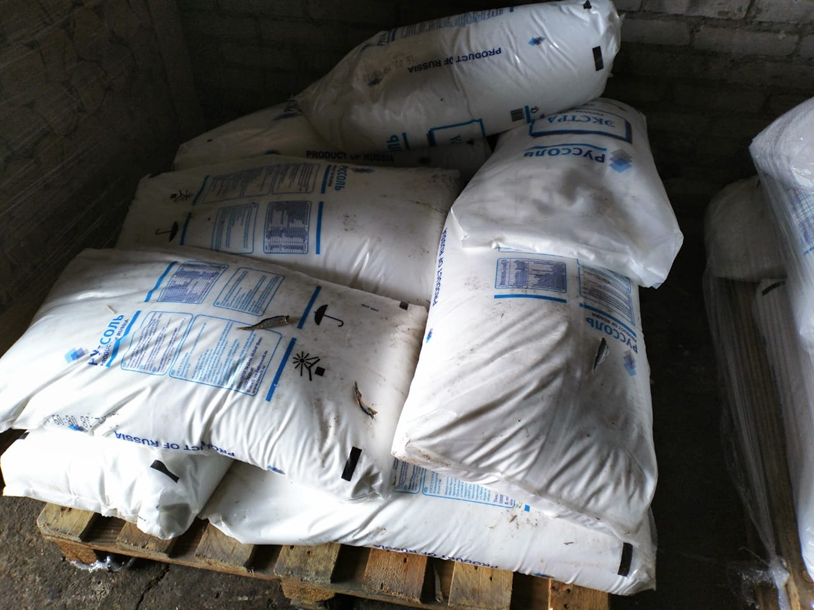 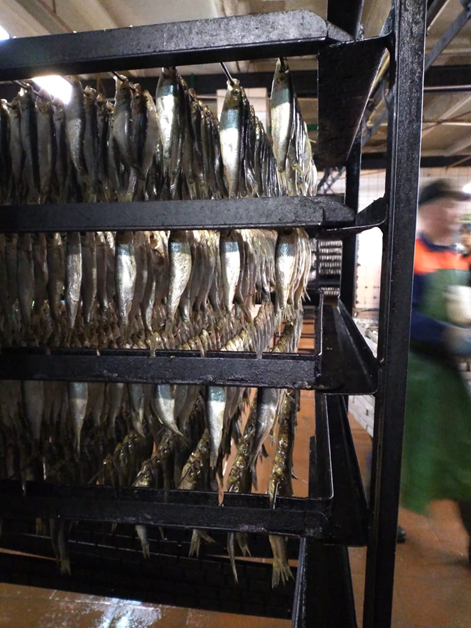 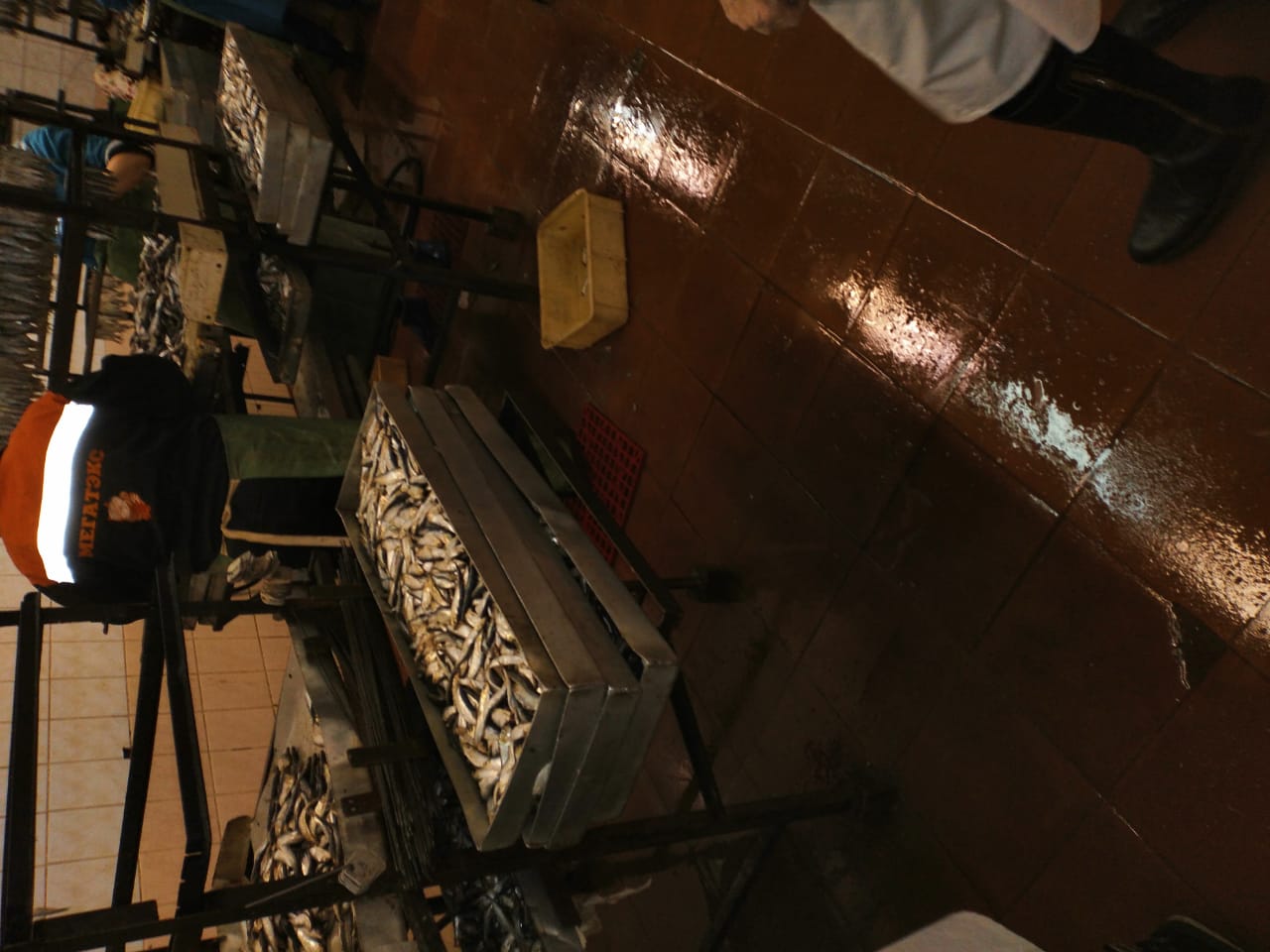 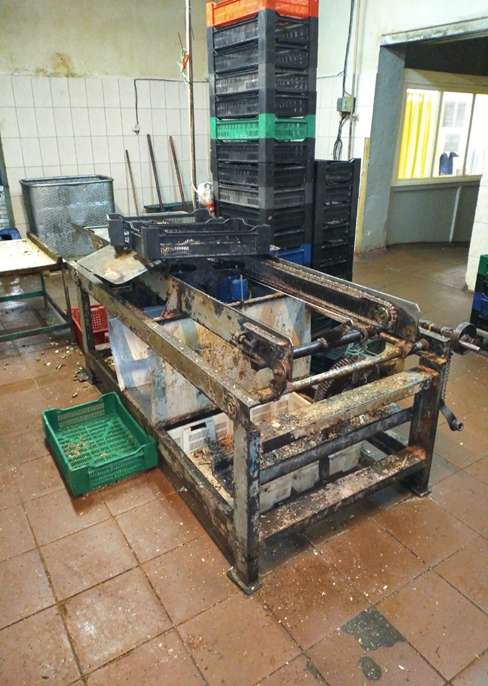 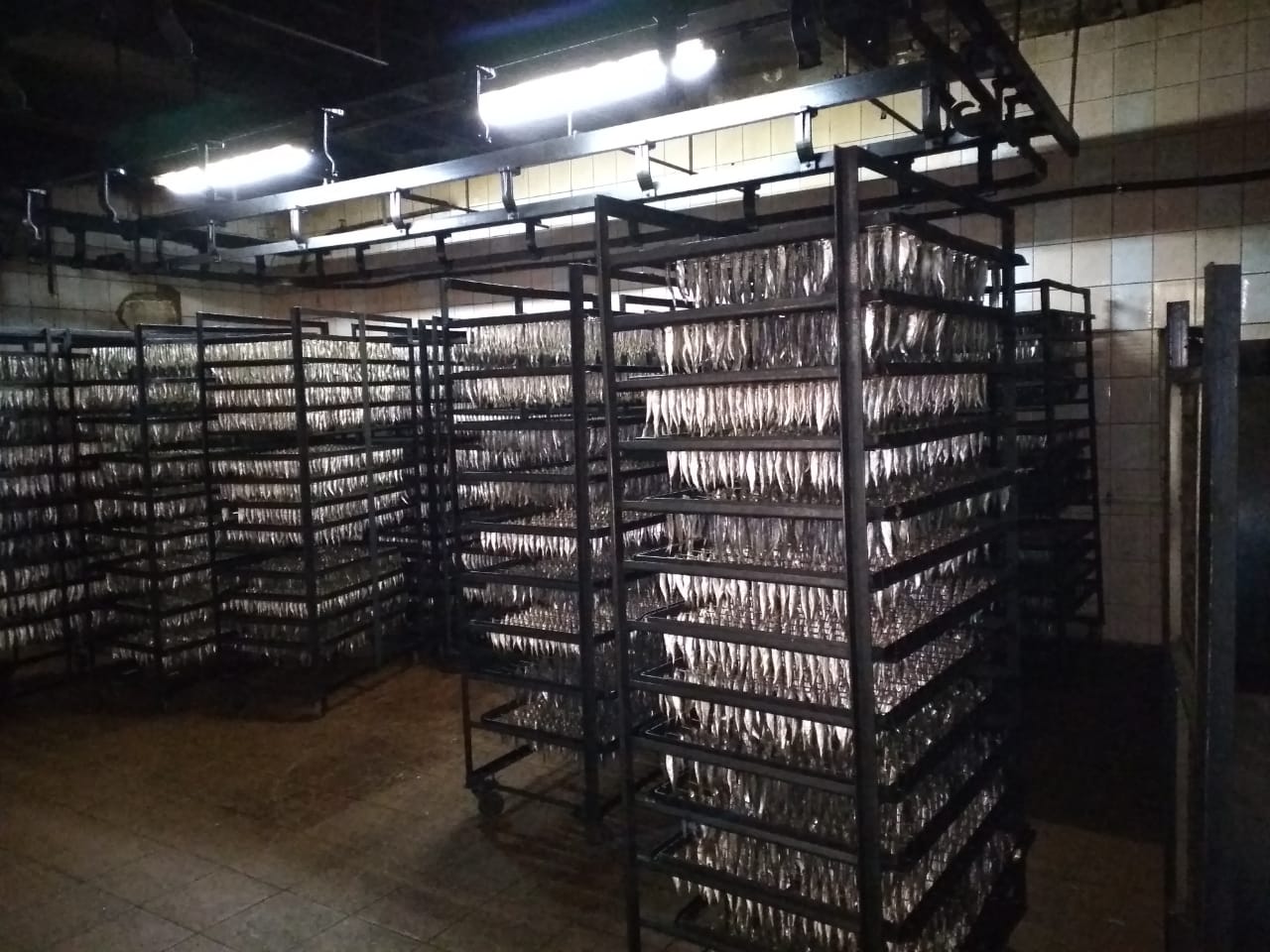 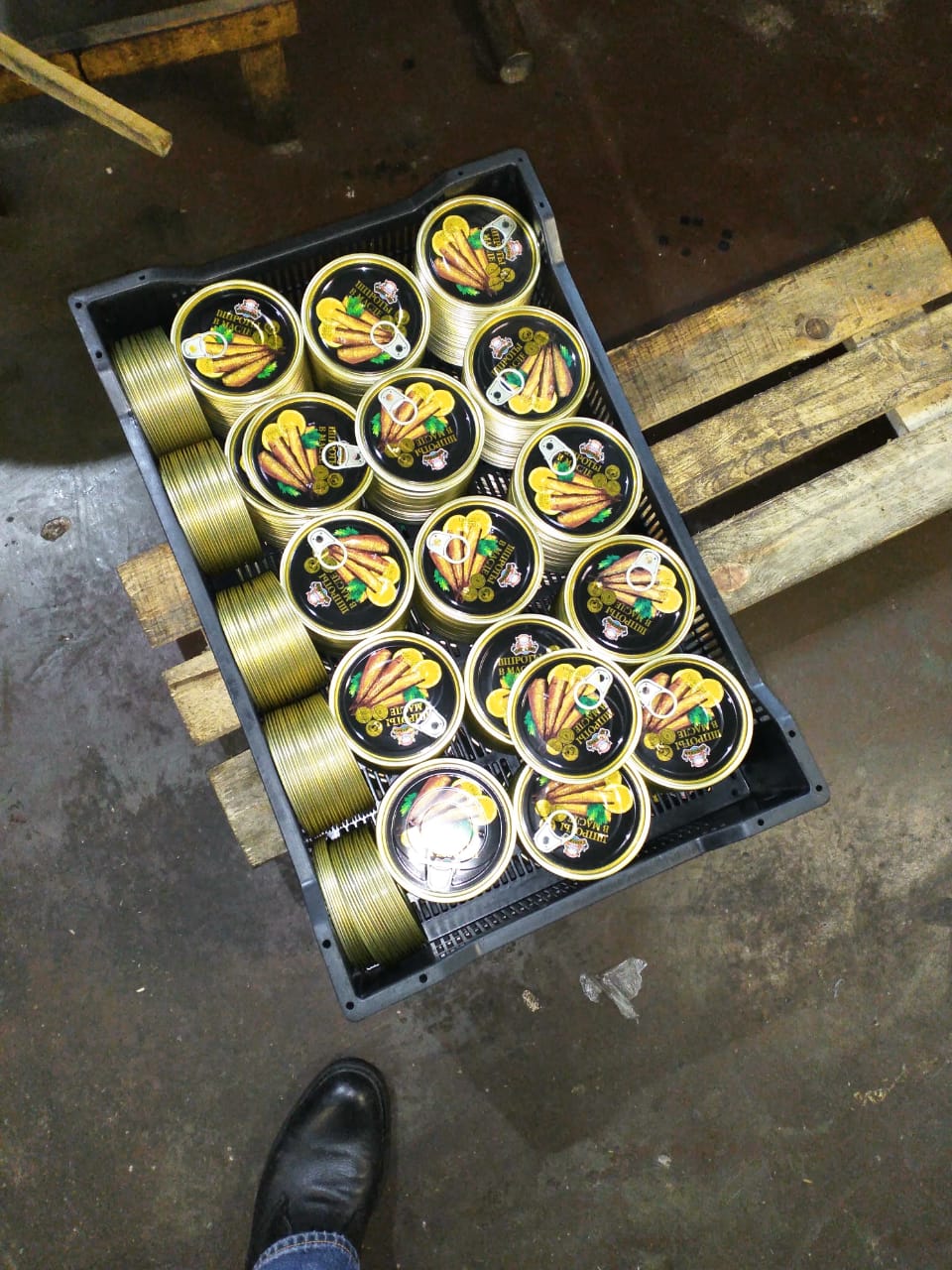 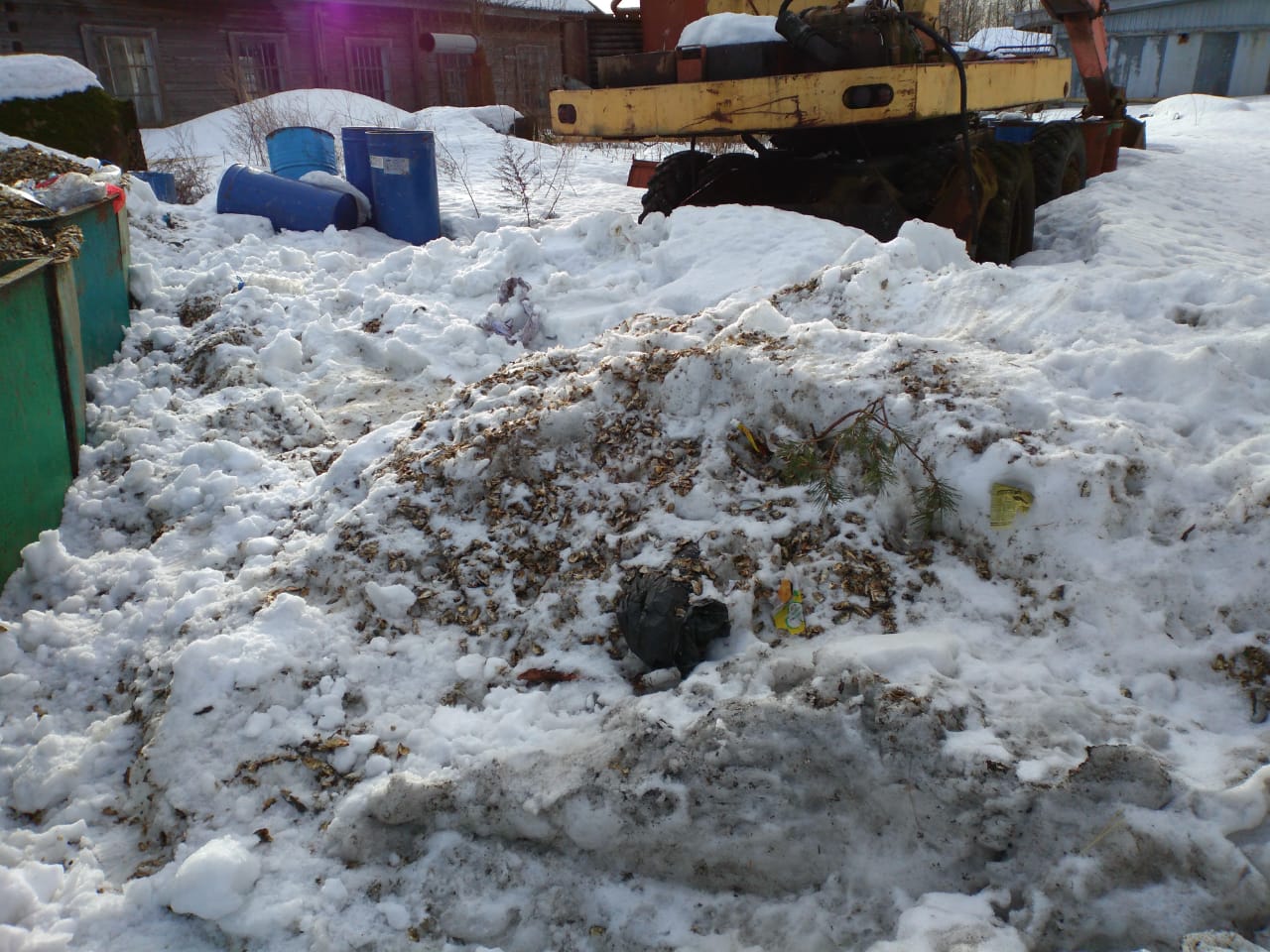 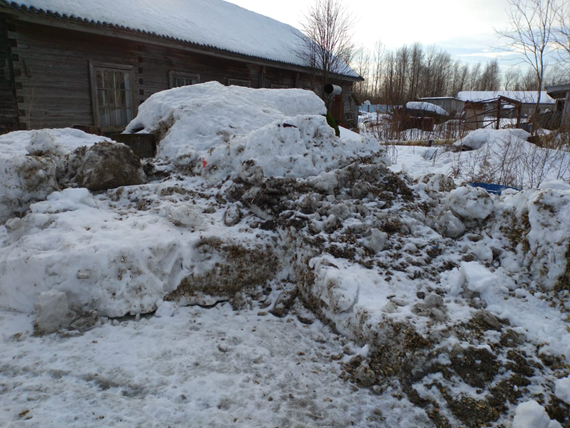 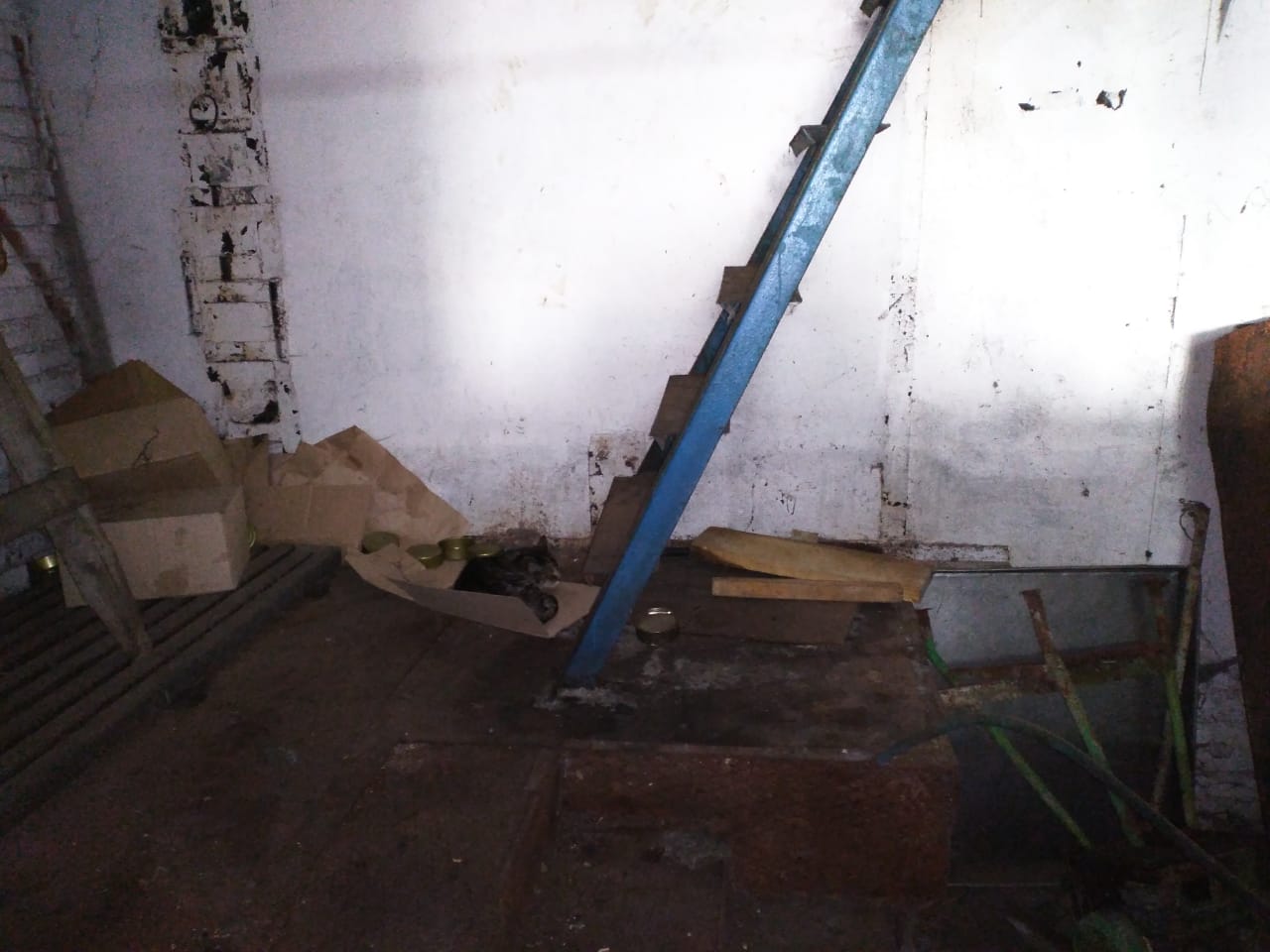 